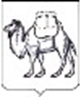 ТЕРРИТОРИАЛЬНАЯ ИЗБИРАТЕЛЬНАЯ КОМИССИЯСОСНОВСКОГО РАЙОНАРЕШЕНИЕ20 июня 2022 года                                                                                   №42/243-5с. ДолгодеревенскоеО назначении дополнительных выборов депутата Совета депутатов Рощинского сельского поселения Сосновского муниципального района четвертого созыва по одномандатному избирательному округу № 8На основании решения Совета депутатов Рощинского сельского поселения Сосновского муниципального района от 25 января 2022 года  № 109 «О заявлении депутата избирательного округа №8 Овчинникова Антона Олеговича с просьбой о досрочном прекращении полномочий», в соответствии с пунктом 8 статьи 71 Федерального закона №67-ФЗ от 12 июня 2002 года  «Об основных гарантиях избирательных прав и права на участие в референдуме граждан Российской Федерации», частью 7 статьи 52 Закона Челябинской области №36-ЗО от 29 июня 2006 года «О муниципальных выборах в Челябинской области», территориальная избирательная комиссия, на которую в соответствии  с постановлением избирательной комиссии Челябинской области № 11/320-7 от 19 мая 2022 года возложено исполнение полномочий по подготовке и проведению выборов в органы местного самоуправления, местного референдума на территории Рощинского сельского поселения Сосновского муниципального района, РЕШИЛА:1. Назначить дополнительные выборы депутата Совета депутатов Рощинского сельского поселения Сосновского муниципального района четвёртого созыва по одномандатному избирательному округу № 8 на 11 сентября 2022 года.2.  Опубликовать настоящее решение в газете «Сосновская Нива».3. Направить настоящее решение в избирательную комиссию Челябинской области для размещения в информационно-телекоммуникационной сети «Интернет».4. Контроль за исполнением настоящего решения возложить на председателя территориальной избирательной комиссии Сосновского района Т.Б. Корниенко.Председатель комиссии                                                                  Т.Б. КорниенкоСекретарь комиссии                                                                      И.М. Щастливая 